September 10, 2014RE:	Sales Tax, Modified Business Tax and Personal Property Tax AbatementsCatamaran LLCTo Whom It May Concern:This is notification and a request for a Letter of Acknowledgment regarding Catamaran LLC’s application to the Governor’s Office of Economic Development for Sales & Use Tax Abatement, Modified Business Tax Abatement & Personal Property Tax Abatement for their expansion planned in Clark County.This will result in at least 353 new full time jobs for at least five years.  The company is planning to invest $23.3 million in capital equipment.  The ten-year direct economic impact is estimated to be $261.3 million and new tax revenue generated over ten years is estimated to be $46.7 million.We are under a statutory requirement to notifying affected local governments prior to the public hearing where the application will be considered (NRS 360.757).  We estimate the total Sales & Use Tax Abatement to be $1.4 million; the Modified Business Tax Abatement is estimated to be $225,200, which constitutes a 50% abatement of the tax due for 4 years; and the Personal Property Tax Abatement is estimated to be $720,900, which constitutes a 50% abatement over 10 years.A board meeting is scheduled to review this application on October 10, 2014 at 1:00 p.m. in Carson City, Nevada and via video conference to Las Vegas, Nevada.  If you’d like to provide feedback about this project, we encourage you to attend this meeting and come forward during public comment.  Thank you for your attention and consideration of this request.  If you have any questions please feel free to contact this office at your convenience.Sincerely,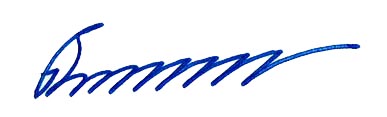 Brad MamerDirector, Business DevelopmentGovernor’s Office of Economic DevelopmentSeptember 10, 2014RE:	Sales Tax, Modified Business Tax and Personal Property Tax AbatementsErickson International LLCTo Whom It May Concern:This is notification and a request for a Letter of Acknowledgment regarding Erickson International LLC’s application to the Governor’s Office of Economic Development for Sales & Use Tax Abatement, Modified Business Tax Abatement & Personal Property Tax Abatement for their expansion planned in Clark County.This will result in at least 21 new full time jobs for at least five years.  The company is planning to invest $7.4 million in capital equipment.  The ten-year direct economic impact is estimated to be $56.8 million and new tax revenue generated over ten years is estimated to be $51.8 million.We are under a statutory requirement to notifying affected local governments prior to the public hearing where the application will be considered (NRS 360.757).  We estimate the total Sales & Use Tax Abatement to be $451,400; the Modified Business Tax Abatement is estimated to be $10,600, which constitutes a 50% abatement of the tax due for 4 years; and the Personal Property Tax Abatement is estimated to be $229,300, which constitutes a 50% abatement over 10 years.A board meeting is scheduled to review this application on October 10, 2014 at 1:00 p.m. in Carson City, Nevada and via video conference to Las Vegas, Nevada.  If you’d like to provide feedback about this project, we encourage you to attend this meeting and come forward during public comment.  Thank you for your attention and consideration of this request.  If you have any questions please feel free to contact this office at your convenience.Sincerely,Brad MamerDirector, Business DevelopmentGovernor’s Office of Economic DevelopmentSeptember 10, 2014RE:	Sales Tax, Modified Business Tax and Personal Property Tax AbatementsMovelineTo Whom It May Concern:This is notification and a request for a Letter of Acknowledgment regarding Moveline’s application to the Governor’s Office of Economic Development for Sales & Use Tax Abatement, Modified Business Tax Abatement & Personal Property Tax Abatement for their startup planned in Clark County.This will result in at least 356 new full time jobs for at least five years.  The company is planning to invest $1 million in capital equipment.  The ten-year direct economic impact is estimated to be $331.4 million and new tax revenue generated over ten years is estimated to be $47.1 million.We are under a statutory requirement to notifying affected local governments prior to the public hearing where the application will be considered (NRS 360.757).  We estimate the total Sales & Use Tax Abatement to be $55,600; the Modified Business Tax Abatement is estimated to be $247,100, which constitutes a 50% abatement of the tax due for 4 years; and the Personal Property Tax Abatement is estimated to be $31,500, which constitutes a 50% abatement over 10 years.A board meeting is scheduled to review this application on October 10, 2014 at 1:00 p.m. in Carson City, Nevada and via video conference to Las Vegas, Nevada.  If you’d like to provide feedback about this project, we encourage you to attend this meeting and come forward during public comment.  Thank you for your attention and consideration of this request.  If you have any questions please feel free to contact this office at your convenience.Sincerely,Brad MamerDirector, Business DevelopmentGovernor’s Office of Economic DevelopmentSeptember 10, 2014RE:	Sales Tax, Modified Business Tax and Personal Property Tax AbatementsSecurity Partners LLC	To Whom It May Concern:This is notification and a request for a Letter of Acknowledgment regarding Security Partners LLC’s application to the Governor’s Office of Economic Development for Sales & Use Tax Abatement, Modified Business Tax Abatement & Personal Property Tax Abatement for their expansion in Clark County.This will result in at least 52 new full time jobs for at least five years.  The company is planning to invest $1.4 million in capital equipment.  The ten-year direct economic impact is estimated to be $44,998,870 and new tax revenue generated over ten years is estimated to be $11,511,000.We are under a statutory requirement to notifying affected local governments prior to the public hearing where the application will be considered (NRS 360.757).  We estimate the total Sales & Use Tax Abatement to be $83,300; the Modified Business Tax Abatement is estimated to be $30,200, which constitutes a 50% abatement of the tax due for 4 years; and the Personal Property Tax Abatement is estimated to be $42,300, which constitutes a 50% abatement over 10 years.A board meeting is scheduled to review this application on October 10, 2014 at 1:00 p.m. in Carson City, Nevada and via video conference to Las Vegas, Nevada.  If you’d like to provide feedback about this project, we encourage you to attend this meeting and come forward during public comment.  Thank you for your attention and consideration of this request.  If you have any questions please feel free to contact this office at your convenience.Sincerely,Brad MamerDirector, Business DevelopmentGovernor’s Office of Economic Development